Домашнее задание для 4 ДОП от 20.01.23."Подготовка к итоговому зачёту по сольфеджио"Билет 1.Играть первые два задания: гамму и трезвучи, интервалы от "ре";Построить в тетради третье задание из билета. D7 в тональности g-moll. Калмыков и Фридкин, "Сольфеджио. Ожногодосие".Номер 245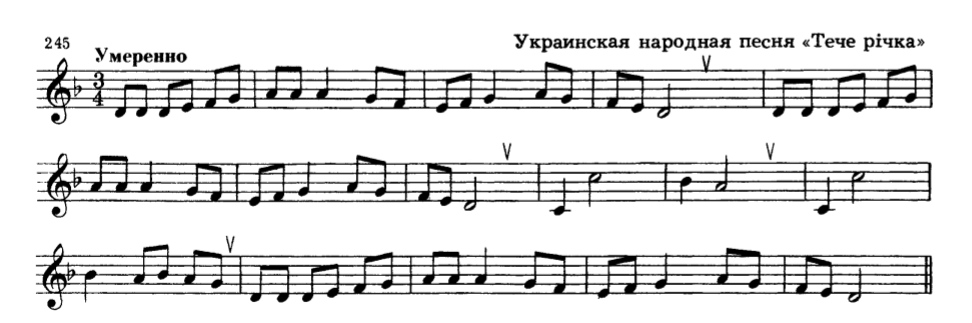 Играть и впевать до конца. 